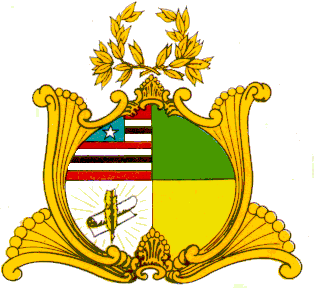 ESTADO DO MARANHÃOASSEMBLEIA LEGISLATIVA DO MARANHÃOGabinete do Deputado Edson Araújo Av. Jerônimo de Albuquerque, S/N, Sítio Rangedor – COHAFUMA/CEP: 65.071-750Fone: Geral (098) 3269-3279/3280 (fax), e-mail: edsonaraujo@al.ma.gov.brSão Luís – Maranhão                             REQUERIMENTO Nº      /2017.Senhor Presidente,Nos termos do que dispõe o Art. 163, inciso VIII do Regimento Interno da Assembleia Legislativa do Maranhão, requeremos que seja enviada Mensagem de Congratulação aos Prefeitos e aos Presidentes das Câmaras dos Municipais do município de São Vicente de Férrer-MA, parabenizando-os pela passagem do aniversário de fundação da cidade, que ocorrerá no dia 27 de agosto de 2017.Plenário Deputado Nagib Haickel, em 08 de agosto de 2017.     Edson Araújo    Dep. Estadual   PSB